МУНИЦИПАЛЬНОЕ БЮДЖЕТНОЕ УЧРЕЖДЕНИЕ ДОПОЛНИТЕЛЬНОГО                     ОБРАЗОВАНИЯ

«ЦЕНТР ДЕТСКОГО ТВОРЧЕСТВА»


Воспитательная беседа
« О дружбе, товариществе!  »
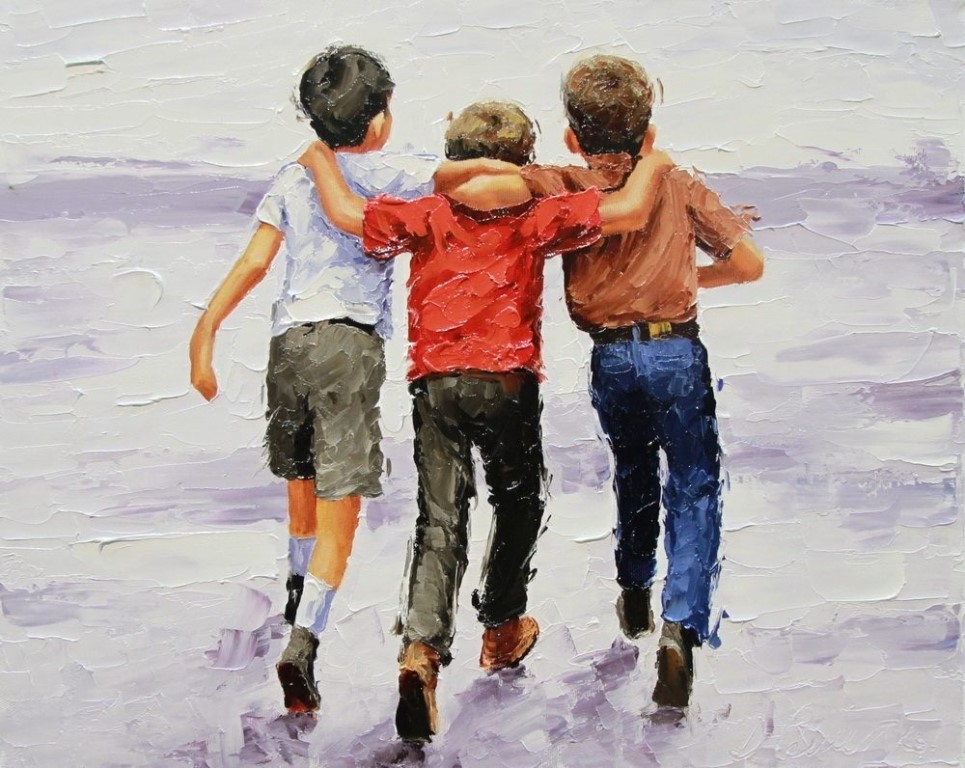 Подготовила социальный  педагог 
 Джабраилова Инга Азизовна


Воспитательная беседа

«О дружбе, товариществе!»Тема: «О дружбе, товариществе».Для истинных друзейТы жизни не жалей,Но отличить умей,От недругов друзей.М. Джалиль.Цель занятия:• раскрыть личностную и социальную значимость дружбы и товарищества как высших человеческих чувств;• формировать умение различать дружбу и товарищество;• воспитывать вежливость, доброту, внимание к окружающим людям.• развивать коммуникативные навыки, умение анализировать и синтезировать материал.Задачи занятия:1.образовательная:• Закрепить представление о дружбе и товариществе в жизни человека• Объяснить умение различать дружбу и товарищество2.Коррекционно-развивающие:•развитие мыслительных операций обобщения: обобщения, сравнения• развитие пространственной ориентировки3.Воспитательные задачи:• воспитывать интерес к занятиям• воспитывать умение вежливого общенияХод занятияЭтапы и виды работы. Деятельность педагога. Деятельность ребенка. Какие задачи решались в ходе выполнения заданий.Организационный этап:Ведущий:
 “Ребята, сегодня мы с вами прикасаемся к этике человеческих отношений, войди в мир тонкий и сложный. Отношения людей близких, знакомых, посторонних, что заслуживает вечной памяти. Дружба, товарищество, друг и товарищ казались бы понятия простые, но как сложно бывает порой разобраться в человеческих отношениях. А от того, насколько каждому удается сберечь и отстоять в себе и окружающих человека, человеческое зависит многое, зависит, какой будет наша жизнь.У всех у вас есть друзья, товарищи. Так давайте разберемся, чем отличаются понятия “друг”, “товарищ”. Эти понятия очень близки друг другу, но все же различаются. Как?Друг – тот с кем могут быть близкие отношения, основанные на взаимном доверии. Иметь друга и самому быть другом очень большое счастье для каждого из нас.Ведущий:
Выслушав ваши рассказы, я поняла, что некоторые плохо понимают смысл слова «друг». И употребляют его там, где нужно было бы употребить слова «товарищ», «знакомый», «приятель». Как вы считаете, можно ли назвать синонимами эти слова? И как бы вы их расположили по степени возрастания? (Знакомый, приятель, товарищ, друг)А теперь потренируемся уверенно различать, когда и какое слово употребить. (воспитатель читает начало предложения, дети его заканчивают и громко произносят последнее слово)О человеке, с которым вы просто здороваетесь во дворе, вы можете сказать… знакомый.О человеке, с которым время от времени обсуждаете детали матча, фильм, какие-то события, вы скажите… приятель.Об однокласснике, с которым за 8 лет съеден пуд соли, скажете… товарищ.О человеке, которому доверяете свои тайны, с которым делите радости и печали, скажете… друг.2. Оценка проблемной ситуации. Подбери пословицу.Ведущий:
Дружба – это не только великий дар, но и великий труд. Можно друга найти, но очень легко потерять. Во многих русских пословицах содержаться мудрые наставления о том, как сохранить дружбу.
Обратите внимание на пословицы:• Нет друга – ищи, а найдешь – береги.• Друга иметь – себя не жалеть.• Друг познается в беде.• Друга на деньги не купишь.• Кто друга в беде покидает, тот сам в беду попадает.Я сейчас буду описывать ситуации, а вы попробуйте подобрать одну из пословиц, которая подскажет, как вести себя в этой ситуации, и опишите свои действия.Ведущий :
 Что считать настоящей дружбой?Дружба – это единство в чувствах, отношениях к окружающему, оценках людей и поступков.Послушайте такую ситуацию и скажите. Была ли эта дружба настоящей?Как вы оцениваете поступок Ирины?Ирина сказала: “Костя, я не выучила басню Крылова “Стрекоза и муравей” Скажи учительнице, что и ты не выучил”. Я опешил и не успел сказать свое мнение, потому что прозвенел звонок и меня первым вызвали к доске. Пришлось мне с выражением прочитать басню и получить пятерку.Ирина сказала: “Как тебе не стыдно! – и отвернулась к окну”.Итак, ваше мнение. Можно ли обижаться в данном случае на Костю? Можно ли в дружбе диктовать свои требования?Итог: этот случай следует рассматривать как проявление лжи товарищества. Ведь по отношению друг другу недопустимо потребительство. 
Прежде всего, человек должен быть требовательным к себе, а не диктовать свои требования.Ведущий:
А можно ли критиковать друг друга?Есть ребята, которые закрывают глаза на самые неблаговидные поступки только потому, что их совершает друг. Такую дружбу нельзя назвать верной, а друга, который не готов сказать в глаза горькую правду, - преданным. Если мы говорим о классе, как о дружном коллективе: что здесь вы – друзья или товарищи?Итог: Значит, есть дружба личная и коллективная. Личная, основана на чувствах друг друга, а коллективная на общем деле.Как же добиться, чтобы в классе были товарищи и друзья? Что для этого необходимо?Итог : Помогать друг другу, знать друг друга хорошо, быть искренним, честным по отношению другому.Прочитайте следующую ситуацию и скажите:Как бы вы вышли из этой ситуации?Твоя подруга получила приз на конкурсе читателей. Ты отлично знаешь, что надо подойти к ней и сердечно поздравить. Но ты не в силах заставить себя сделать это и не испытываешь ничего кроме зависти. Ты сама рассчитывала получить награду и не можешь пережить успех подруги.Итог : Если ты настоящий друг, в твоем сердце не должно быть зависти. Хотите иметь друга, подругу – будьте и сами другом на равных, без оглядки. Воспринимайте радости и горести подруги, друга как собственные и помогите ему стать счастливее.Во многих языках слова “друг”, “дружба” по своему происхождению близки со словами, обозначающими родство и любовь. Поэты и писатели всегда сближали понятия “любовь” и “дружба”. Они называли дружбу “частичным браком”.Выслушиваются ответы детей.Возможные ответы: товарищ – человек близкий с кем-нибудь общностью взглядов.Выслушиваются варианты ответов детей.Закрепление основных понятий «друг»Игра «Знаю ли я своего друга?»воспитатель: Хорошо ли вы знаете своих друзей? Внимательны ли вы к ним? Знаете ли вы, что они любят, чем интересуются, о чем мечтают? Поднимите, пожалуйста, руки те, кто считает себя настоящими друзьями.Я приглашаю вас к столу, чтобы все увидели, кто у нас в классе настоящие друзья.Сейчас мы поиграем в игру «Знаю ли я своего друга?» В этой игре участвует одна пара друзей. Я буду задавать вопросы. Один из друзей запишет ответ на бумаге, потом мы выслушаем другого. Мы сравним ответы и сделаем вывод, хорошо ли они знают друг друга.(Одному из участников игры завязывают глаза, другой подходит к доске, чтобы писать ответы на вопросы.)1. Какой урок у него любимый?2. На чем он любит кататься?3. Какое время года у него любимое?4. Какой вид спорта любит?5. Кем хочет стать, когда вырастет?6. Какое животное он хотел бы иметь дома?7. Какие книги любит читать?Ведущий:
 Ну что ж, как видим, (имя) хорошо знает, чем живет его друг, какие у него интересы, мечты. Проверим, как обстоят дела у (имя).(Игра повторяется)(Вариант: «К сожалению, (имя) тоже не совсем знает, какими интересами живет (имя друга, мне кажется, им нужно больше интересоваться жизнью друг друга»)Заключительное слово «Кто достоин настоящей дружбы?»Ведущий:
 «Дружба – бескорыстная стойкая приязнь» - так определяет дружбу В. Даль в своем знаменитом Толковом словаре. И не случайно на первое место знаменитый ученый ставит бескорыстие. Ты дружишь с человеком не потому, что это выгодно, а потому что он близок тебе. Близки его интересы, его взгляды, его внутренний мир. Сейчас, правда,некоторые ребята выбирают себе друга по одежке: кто богато и модно одевается, с тем и дружат. Но настоящих друзей они так и не находят. А без друзей человек не может быть счастлив. Дружбу нужно заслужить. Для этого нужно самому быть порядочным человеком. Заступиться заслабого, помочь старику, уступить место пожилому человеку – все это проявления порядочности. Лишь у порядочного человека могут быть настоящие, верные, надежные друзья. Друзья на всю жизньДети высказывают свое мнениеИтог занятияВедущий:
 Как вы считаете, полезным ли был для вас сегодняшний разговор? Что запомнилось больше всего?Выслушиваются ответы учащихся.